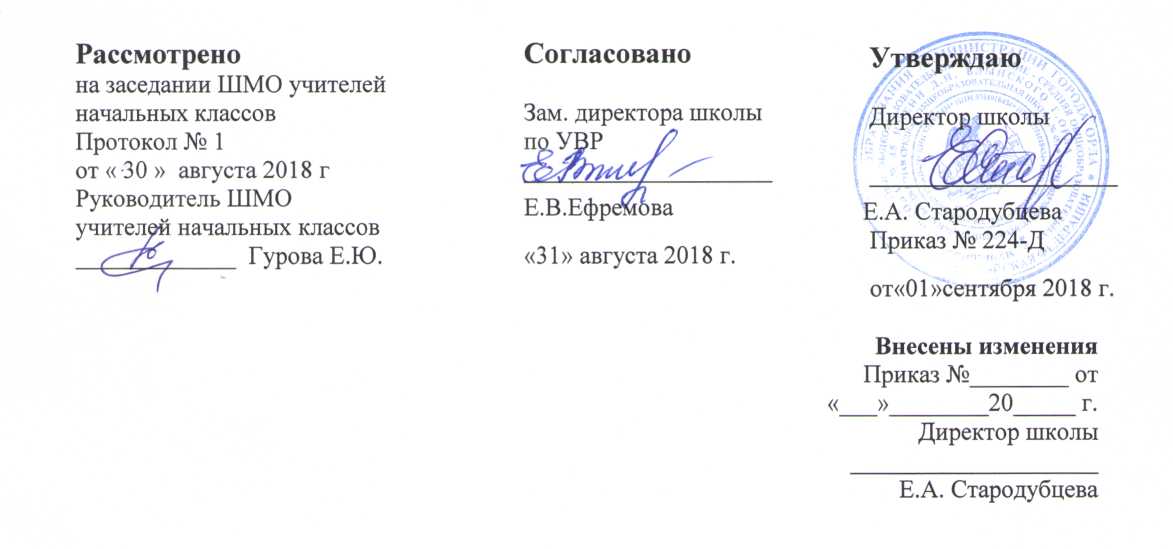 Рабочая программа по учебному предмету«Литературное чтение на родном языке (русском)»начального общего образованияСрок реализации 4 годаПланируемые результаты   ПредметныеЛитературное чтение на родном языке: 1) понимание родной литературы как одной из основных национально-культурных ценностей народа, как особого способа познания жизни, как явления национальной и мировой культуры, средства сохранения и передачи нравственных ценностей и традиций;2) осознание значимости чтения на родном языке для личного развития; формирование представлений о мире, национальной истории и культуре, первоначальных этических представлений, понятий о добре и зле, нравственности; формирование потребности в систематическом чтении на родном языке как средстве познания себя и мира; обеспечение культурной самоидентификации; 3) использование разных видов чтения (ознакомительное, изучающее, выборочное, поисковое); умение осознанно воспринимать и оценивать содержание и специфику различных текстов, участвовать в их обсуждении, давать и обосновывать нравственную оценку поступков героев; 4) достижение необходимого для продолжения образования уровня читательской компетентности, общего речевого развития, то есть овладение техникой чтения вслух и про себя, элементарными приемами интерпретации, анализа и преобразования художественных, научно-популярных и учебных текстов с использованием элементарных литературоведческих понятий; 5) осознание коммуникативно-эстетических возможностей родного языка на основе изучения выдающихся произведений культуры своего народа, умение самостоятельно выбирать интересующую литературу; пользоваться справочными источниками для понимания и получения дополнительной информации.  Планируемые результаты освоения программы учебного предмета  «Литературное чтение на родном языке»Виды речевой и читательской деятельностиВыпускник научится:- осознавать значимость чтения для дальнейшего обучения, саморазвития; воспринимать чтение как источник эстетического, нравственного, познавательного опыта; читать (вслух) выразительно доступные для данного возраста прозаические произведения и декламировать стихотворные произведения после предварительной подготовки; использовать различные виды чтения: изучающее, выборочное ознакомительное, выборочное поисковое, выборочное просмотровое в соответствии с целью чтения (для всех видов текстов); ориентироваться в содержании художественного, учебного и научно-популярного текста, понимать его смысл (при чтении вслух и про себя, при прослушивании):  использовать простейшие приемы анализа различных видов текстов; использовать различные формы интерпретации содержания текстов; передавать содержание прочитанного или прослушанного с учетом специфики текста в виде пересказа (для всех видов текстов); участвовать в обсуждении прослушанного/прочитанного текста (задавать вопросы, высказывать и обосновывать собственное мнение, соблюдая правила речевого этикета и правила работы в группе), опираясь на текст или собственный опыт (для всех видов текстов); ориентироваться в нравственном содержании прочитанного, самостоятельно делать выводы, соотносить поступки героев с нравственными нормами (только для художественных текстов). Выпускник получит возможность научиться: осмысливать эстетические и нравственные ценности художественного текста и высказывать суждение; устанавливать ассоциации с жизненным опытом, с впечатлениями от восприятия других видов искусства;  составлять по аналогии устные рассказы (повествование, рассуждение, описание).  Круг детского чтения (для всех видов текстов)Выпускник научится: составлять аннотацию и краткий отзыв на прочитанное произведение по заданному образцу. Выпускник получит возможность научиться: самостоятельно писать отзыв о прочитанной книге (в свободной форме).  Литературоведческая пропедевтика (только для художественных текстов) Выпускник научится:распознавать некоторые отличительные особенности художественных произведений (на примерах художественных образов и средств художественной выразительности); различать художественные произведения разных жанров (рассказ, басня, сказка, загадка, пословица и др.), приводить примеры этих произведений; находить средства художественной выразительности (метафора, олицетворение, эпитет). Выпускник получит возможность научиться:воспринимать художественную литературу как вид искусства; сравнивать, сопоставлять, делать элементарный анализ различных текстов, используя ряд литературоведческих понятий (фольклорная и авторская литература, структура текста, герой, автор) и средств художественной выразительности (иносказание, метафора, олицетворение, сравнение, эпитет); определять позиции героев художественного текста, позицию автора художественного текста. Творческая деятельность (только для художественных текстов)Выпускник научится:создавать по аналогии собственный текст в жанре сказки и загадки; составлять устный рассказ на основе прочитанных произведений с учетом коммуникативной задачи (для разных адресатов). Выпускник получит возможность научиться:вести рассказ (или повествование) на основе сюжета известного литературного произведения, дополняя и/или изменяя его содержание; писать сочинения по поводу прочитанного в виде читательских аннотации или отзыва.  Содержание учебного предмета «Литературное чтение на русском родном языке»Виды речевой и читательской деятельности  Аудирование (слушание) Восприятие на слух звучащей речи (высказывание собеседника, чтение различных текстов). Адекватное понимание содержания звучащей речи, умение отвечать на вопросы по содержанию услышанного произведения, умение задавать вопрос по услышанному учебному, научно-познавательному и художественному произведению.  Чтение. Установка на нормальный для читающего темп беглости, позволяющий ему осознать текст. Соблюдение орфоэпических и интонационных норм чтения. Чтение предложений с интонационным выделением знаков препинания, логического ударения.  Чтение про себя. Осознание смысла произведения при чтении про себя (доступных по объему и жанру произведений). Определение вида чтения (изучающее, ознакомительное, просмотровое, выборочное) в соответствии с целью чтения. Умение находить в тексте необходимую информацию. Понимание особенностей разных видов чтения: факта, описания, дополнения высказывания и др.  Работа с разными видами текста. Самостоятельное определение темы, главной мысли, структуры; деление текста на смысловые части, их озаглавливание. Умение работать с разными видами информации. Участие в коллективном обсуждении: умение отвечать на вопросы, выступать по теме, слушать выступления товарищей, дополнять ответы по ходу беседы, используя текст. Привлечение справочных и иллюстративно-изобразительных материалов.  Библиографическая культура.  Виды информации в книге: научная, художественная (с опорой на внешние показатели книги, ее справочно-иллюстративный материал). Типы книг (изданий): книга-произведение, книга-сборник, собрание сочинений, справочные издания (справочники, словари, энциклопедии).  Работа с текстом художественного произведения. Понимание заглавия произведения, его адекватное соотношение с содержанием. Определение особенностей художественного текста: своеобразие выразительных средств языка (с помощью учителя). Осознание того, что фольклор есть выражение общечеловеческих нравственных правил и отношений. Понимание нравственного содержания прочитанного, осознание мотивации поведения героев, анализ поступков героев с точки зрения норм морали. Осознание понятия «Родина», представления о проявлении любви к Родине в русской литературе. Характеристика героя произведения. Портрет, характер героя, выраженные через поступки и речь. Освоение разных видов пересказа художественного текста. Самостоятельный выборочный пересказ по заданному фрагменту: характеристика героя произведения (отбор слов, выражений в тексте, позволяющих составить рассказ о герое), описание места действия (выбор слов, выражений в тексте, позволяющих составить данное описание на основе текста). Вычленение и сопоставление эпизодов из разных произведений по общности ситуаций, эмоциональной окраске, характеру поступков героев.  Работа с учебными, научно-популярными и другими текстами. Определение особенностей учебного и научно-популярного текста (передача информации). Понимание отдельных, наиболее общих особенностей текстов былин, легенд, библейских рассказов (по отрывкам или небольшим текстам). Знакомство с простейшими приемами анализа различных видов текста: установление причинно-следственных связей. Определение главной мысли текста. Деление текста на части. Определение микротем.  Говорение (культура речевого общения)Особенности диалогического общения: понимать вопросы, отвечать на них и самостоятельно задавать вопросы по тексту; выслушивать, не перебивая, собеседника и в вежливой форме высказывать свою точку зрения по обсуждаемому произведению (учебному, научно-познавательному, художественному тексту). Доказательство собственной точки зрения с опорой на текст или собственный опыт. Использование норм речевого этикета в условиях внеучебного общения. Знакомство с особенностями национального этикета на основе русских фольклорных произведений. Работа со словом (распознавать прямое и переносное значения слов, их многозначность), целенаправленное пополнение активного словарного запаса. Монологическое речевое высказывание небольшого объема с опорой на авторский текст, по предложенной теме или в виде (форме) ответа на вопрос. Отражение основной мысли текста в высказывании.  Самостоятельное построение плана собственного высказывания. Отбор и использование выразительных средств языка (синонимы, антонимы, сравнение) с учетом особенностей монологического высказывания. Устное сочинение как продолжение прочитанного произведения, отдельных его сюжетных линий, короткий рассказ на заданную тему.  Письмо (культура письменной речи)Нормы письменной речи: соответствие содержания заголовку, использование в письменной речи выразительных средств языка, рассказ на заданную тему, отзыв.  Круг детского чтенияПроизведения устного народного творчества русского народа. Произведения классиков отечественной литературы XIX–ХХ вв., классиков детской литературы, произведения современной отечественной детской литературы, уроженцев родного края, доступные для восприятия младших школьников. Научно-популярные и учебные тексты о писателях, поэтах, написанные для младших школьников и/или доступные для их восприятия. Основные темы детского чтения: фольклор русского народа, произведения о Родине, природе, детях, животных, добре и зле, юмористические произведения.    Литературоведческая пропедевтика (практическое освоение)Нахождение в тексте, определение значения в художественной речи (с помощью учителя) средств выразительности: синонимов, антонимов, эпитетов, сравнений, метафор, гипербол.Общее представление о композиционных особенностях построения разных видов рассказывания: повествование (рассказ), описание (пейзаж, портрет, интерьер), рассуждение (монолог героя, диалог героев). Фольклор и авторские художественные произведения (различение). Жанровое разнообразие произведений. Малые фольклорные формы (колыбельные песни, потешки, пословицы и поговорки, загадки) – узнавание, различение, определение основного смысла. Сказки (о животных, бытовые, волшебные). Художественные особенности сказок: лексика, построение (композиция).  Рассказ, стихотворение, басня – общее представление о жанре, особенностях построения и выразительных средствах.  Творческая деятельность обучающихся (на основе литературных произведений) Интерпретация текста литературного произведения в творческой деятельности учащихся. Создание собственного текста на основе художественного произведения (текст по аналогии), репродукций картин художников, по серии иллюстраций к произведению или на основе личного опыта.   Тематическое планирование «Литературное чтение на русском родном языке»1 класс2 класс3 класс4 класс№п/пТема урокаКол-во часов№п/пТема урокаКол-во часовВеликий, могучий русский язык – родной язык русского народа  (2ч)Великий, могучий русский язык – родной язык русского народа  (2ч)Великий, могучий русский язык – родной язык русского народа  (2ч)1С чего начинается Родина» 12Русский язык – родной язык русского народа» Пословицы и поговорки о языке и речи, о силе доброго и злого слова1Устное народное творчество (5 ч.)Устное народное творчество (5 ч.)Устное народное творчество (5 ч.)3-7Малые фольклорные жанры. Считалки, прибаутки. Заклички – приговорки, небылицы – перевертыши.5Тематические литературные произведения различных жанров (8 ч.)Тематические литературные произведения различных жанров (8 ч.)Тематические литературные произведения различных жанров (8 ч.)8-9 Произведения о животных 210-11Произведения о детях 212-13Произведения о человеческих ценностях 214-15Произведения о труде и лени 2Творческая мастерская  (2 ч)Творческая мастерская  (2 ч)Творческая мастерская  (2 ч)16-17Проверочная работа. Инсценирование русской народной сказки (по усмотрению учителя).2№п/пТема урокаКол-во часов№п/пТема урокаКол-во часов1Вводный урок курса литературное чтение на родном языке12О родной стране – России И.С. Никитин «Юг и север».1Устное народное творчество (2 ч)Устное народное творчество (2 ч)Устное народное творчество (2 ч)3Шуточные русские народные песни для детей. 14Русские заклички, народные приметы1О детях и для детей (4 ч)О детях и для детей (4 ч)О детях и для детей (4 ч)5С. В. Михалков «Фома», «Про мимозу».    16С. Я. Маршак «Вот какой рассеянный»    17Э. Н. Успенский. Стихи для детей. «Матрёшка», «Смешной слонёнок» 18Н. Н. Носов «Прятки»1Мир сказок (4 ч)Мир сказок (4 ч)Мир сказок (4 ч)9К. И. Чуковский «Чудо-дерево», «Цыплёнок»110Д.Н.Мамин-Сибиряк «Про Воронушку-чёрную головушку и жёлтую птичку Канарейку» 111А. Н. Толстой «Сорочьи сказки» 1Животные –наши друзья (3 ч)Животные –наши друзья (3 ч)Животные –наши друзья (3 ч)12Саша Чёрный «Маленький полотёр», «Про кота» 113В.И.Белов «Рассказы о всякой живности» 114В.П.Астафьев «Белогрудка»1Весна пришла (3 ч)15Г. А.Скребицкий «Весне навстречу» 116К. Д. Бальмонт «Весна», «Праздник весны» 117Е. А. Благинина «Весна»1№п/пТема урокаКол-во часов№п/пТема урокаКол-во часов1Вводный урок курса литературное чтение на родном языке12Русская народная сказка «Хаврошечка»,«Зимовье» 1Времена года (3 ч)Времена года (3 ч)Времена года (3 ч)3Ф.И.Тютчев. «Первый лист», А.А.Фет. «Весенний дождь» 14В.В.Бианки. «Синичкин календарь» . «Лесная газета»15М.М.Пришвин. «Лягушонок», «Ёж», «Гаечки». 1Писатели - детям (6 ч)Писатели - детям (6 ч)Писатели - детям (6 ч)6А.С.Пушкин. «Сказка о попе и о работнике его Балде», «Сказка о золотом петушке»27И.А.Крылов. «Квартет», «Волк и журавль»18Произведения Л.Н.Толстого. Рассказы19К.Г.Паустовский. «Дремучий медведь», Стальное колечко»   110А.Н.Толстой. «Золотой ключик, или Приключения Буратино» 1Стихи и рассказы о детях и для детей(3 ч)Стихи и рассказы о детях и для детей(3 ч)Стихи и рассказы о детях и для детей(3 ч)11Н.Г.Гарин-Михайловский «Тема и Жучка»112Стихотворения А.Л.Барто, С.В.Михалкова, С.Я.Маршака113Б.В.Заходер. «Занимательная зоология» 1Наша Родина – Россия(2 ч)Наша Родина – Россия(2 ч)Наша Родина – Россия(2 ч)14Стихотворения о Родине.Моя малая Родина (стихотворения об Орле)115Их имена – наша гордость! (стихотворения Орловских поэтов)1Детская периодическая печать(1 ч)Детская периодическая печать(1 ч)Детская периодическая печать(1 ч)16По страницам детских журналов 1№п/пТема урокаКол-во часов№п/пТема урокаКол-во часов1Вводный урок курса литературное чтение на родном языке12«Расскажу вам сказку…»Русские народные сказки23«Люблю природу русскую…» (Зима) Стихи русских поэтов1« Русские писатели – детям» (3 ч)« Русские писатели – детям» (3 ч)« Русские писатели – детям» (3 ч)4Б. Житков, А. Волков, Б. Заходер, А. Куприн, 15Н. Сладков, И. Соколов-Микитов, 16К. Паустовский, Л. Пантелеев, 1«Страна детства» (3 ч)«Страна детства» (3 ч)«Страна детства» (3 ч)7Н. Носов, В.Драгунский,18В.Осеева, А.Гайдар, С.Михалков19Ю.Яковлев, К.Ушинский. М.Горький1« Люблю природу русскую...» (Весна) (1 ч)« Люблю природу русскую...» (Весна) (1 ч)« Люблю природу русскую...» (Весна) (1 ч)10Стихи русских поэтов1« О братьях наших меньших» (2 ч)« О братьях наших меньших» (2 ч)« О братьях наших меньших» (2 ч)11Е. Чарушин, В.Бианки, В.П.Астафьев, М.Пришвин.2« Суровые военные годы» (2 ч)« Суровые военные годы» (2 ч)« Суровые военные годы» (2 ч)12В. Катаев, Б.Полевой, Л.Воронкова, Алексеев, С.Баруздин, В.Богомолов, А.Митяев, Л.Кассиль, А.Лиханов.213«Скоро лето» Стихи русских поэтов1